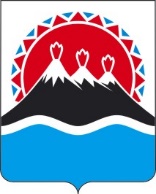 РЕГИОНАЛЬНАЯ СЛУЖБАПО ТАРИФАМ И ЦЕНАМ КАМЧАТСКОГО КРАЯПОСТАНОВЛЕНИЕВ соответствии с Федеральным законом от 07.12.2011 № 416-ФЗ 
«О водоснабжении и водоотведении», постановлением Правительства Российской Федерации от 13.05.2013 № 406 «О государственном регулировании тарифов в сфере водоснабжения и водоотведения», приказом ФСТ России от 27.12.2013 № 1746-э «Об утверждении Методических указаний по расчету регулируемых тарифов в сфере водоснабжения и водоотведения», Законом Камчатского края от 22.11.2022 № 155 «О краевом бюджете на 2023 год и на плановый период 2024 и 2025 годов», постановлением Правительства Камчатского края от 07.04.2023 № 204-П «Об утверждении Положения о Региональной службе по тарифам и ценам Камчатского края», протоколом Правления Региональной службы по тарифам и ценам Камчатского края от 17.11.2023 № ххх, на основании заявления АО «Корякэнерго» от 28.04.2023 № 1094/03 (вх. от 28.04.2023 № 90/1694) и Администрации сельского поселения «село Ильпырское» от 03.11.2023 № 199ПОСТАНОВЛЯЮ:1. 1.	Утвердить производственную программу АО «Корякэнерго» на подвоз воды в сфере холодного водоснабжения в сельском поселении «село Ильпырский» Карагинского муниципального района на 2023 год согласно приложению 1.2. 2.	Утвердить и ввести в действие на 2023 год тарифы на подвоз питьевой воды АО «Корякэнерго» потребителям сельского поселения «село Ильпырский» Карагинского муниципального района с календарной разбивкой согласно приложению 2. 3. Настоящее постановление вступает в силу с 1 января 2024 года.Приложение 1 к постановлению Региональной службы по тарифам и ценам Камчатского краяот 17.11.2023 № хххПроизводственная программа АО «Корякэнерго» на подвоз воды в сфере холодного водоснабжения в сельском поселении «село Ильпырский» Карагинского муниципального района на 2024 годРаздел 1. Паспорт регулируемой организацииРаздел 2. Планируемый объем подачи питьевого водоснабженияРаздел 3. Перечень плановых мероприятий по повышению эффективности деятельности организации коммунального комплекса Раздел 4. Объем финансовых потребностей, необходимых для реализации производственной программы в сфере водоснабженияРаздел 5. График реализации мероприятий производственной программы в сфере водоснабженияРаздел 6. Плановые показатели надежности, качества и энергетической эффективности объектов водоснабженияПриложение 2 к постановлению Региональной службы по тарифам и ценам Камчатского краяот 17.11.2023 № хххТарифы на подвоз питьевой воды АО «Корякэнерго» потребителям сельского поселения «село Ильпырский» Карагинского муниципального районаЭкономически обоснованные тарифы потребителям [Дата регистрации] № [Номер документа]г. Петропавловск-КамчатскийОб утверждении тарифов на подвоз питьевой воды АО «Корякэнерго» потребителям сельского поселения «село Ильпырский» Карагинского муниципального района на 2024 годРуководитель[горизонтальный штамп подписи 1]М.В. ЛопатниковаНаименование регулируемой организации, юридический адрес, руководитель организации, контактный телефонАкционерное общество «Корякэнерго» / АО «Корякэнерго»,ул. Озерная, д. 41, г. Петропавловск-Камчатский, Камчатский край, 683013,Генеральный директор – Кондращенко Татьяна Евгеньевна8 (4152) 46-28-46Наименование органа регулирования, юридический адрес, руководитель организации, контактный телефонРегиональная служба по тарифам и ценам Камчатского края,683003, г. Петропавловск-Камчатский, ул. Ленинградская, 118,Руководитель – Лопатникова Марина Викторовна,8 (4152) 42-83-81Период реализации2024№ 
п/пПоказатели 
производственной программыЕдиницы 
измерения202412341. Объем реализации услуг, 
в том числе по потребителям:тыс. м30,9201.1- населениютыс. м30,7611.2- бюджетным потребителямтыс. м30,1521.3- прочим потребителямтыс. м30,007№ 
п/пНаименование 
мероприятияСрок реализации мероприятийФинансовые 
потребности 
на реализацию
мероприятий, 
тыс. руб.Ожидаемый эффектОжидаемый эффект№ 
п/пНаименование 
мероприятияСрок реализации мероприятийФинансовые 
потребности 
на реализацию
мероприятий, 
тыс. руб.наименование 
показателятыс. руб./%123456Мероприятия1.Ремонтные расходы  2024677Обеспечение бесперебойной работы объектов водоснабжения-№ 
п/пПоказателиГодтыс. руб.12341.Необходимая валовая выручка20242348,00№  п/пНаименование мероприятияГодСрок выполнения мероприятий производственной программы в сфере водоснабжения (тыс. руб.)Срок выполнения мероприятий производственной программы в сфере водоснабжения (тыс. руб.)Срок выполнения мероприятий производственной программы в сфере водоснабжения (тыс. руб.)Срок выполнения мероприятий производственной программы в сфере водоснабжения (тыс. руб.)№  п/пНаименование мероприятияГод1 квартал 2 квартал 3 квартал 4 квартал.12345671.Ремонтные расходы  2024169,250169,250169,250169,250№ п/пНаименование показателяЕд.     
измерения2023 год12341.Показатели энергетической эффективностиПоказатели энергетической эффективностиПоказатели энергетической эффективности1.1.Доля потерь воды %-1.2.Удельный расход электрической энергии, потребляемой в технологическом процессе подготовки воды, на единицу объема водыкВт*ч/куб. м56,56№ п/пГод (период) Тариф на подвоз воды, руб./куб.мТариф на подвоз воды, руб./куб.м№ п/пГод (период) без НДСс НДС1.01.01.2024-31.12.20242552,493062,99